   5 октября в России свой профессиональный праздник отмечают все учителя страны. И мы, ваши ученики тоже поздравляем вас с вашим профессиональным праздником Днём учителя. В этот день мы хотим пожелать только хорошего: счастья, радости, больше улыбок, терпение, хороших оценок у учеников, больше солнечных дней и как можно меньше  пасмурных дней, а так же удач во всех ваших начинаниях. Просим прощения за наши шалости и провинности. Удачного учебного года.Спасибо Вам за понимание,
За доброту, терпение и труд.
И за дарованные нам знания,
За много отработанных минут.Ваш труд оценивать так сложно,
Учителем не каждый сможет быть.
И без таланта просто не возможно,
Ученикам себя всю посвятить.Удачи, нервов крепких и добра,
Еще здоровья Вам мы пожелаем.
И чтобы всё чему вы учите не было зря,
Вас с днем учителя мы поздравляем!Есть такое призвание — учить,
По частям отдавать свою душу
И детей беззаветно любить,
Даже тех, кто, увы, непослушен.И вести за собою детей,
Невзирая на трудности быта.
Поздравляем мы учителей —
Их дорога шипами покрыта.Пожелаем мы учителям
Утешенья за нервы и встряски.
Мир и радость их светлым домам,
Как в награду за чуткость и ласку.Адекватных условий труда
И нормальной, достойной зарплаты.
Обращаются пусть к вам всегда
Любопытные детские взгляды.Поздравляем вас, учителя!
С Днем учителя всех педагогов!
Вами славится наша Земля,
А профессия ваша — от Бога.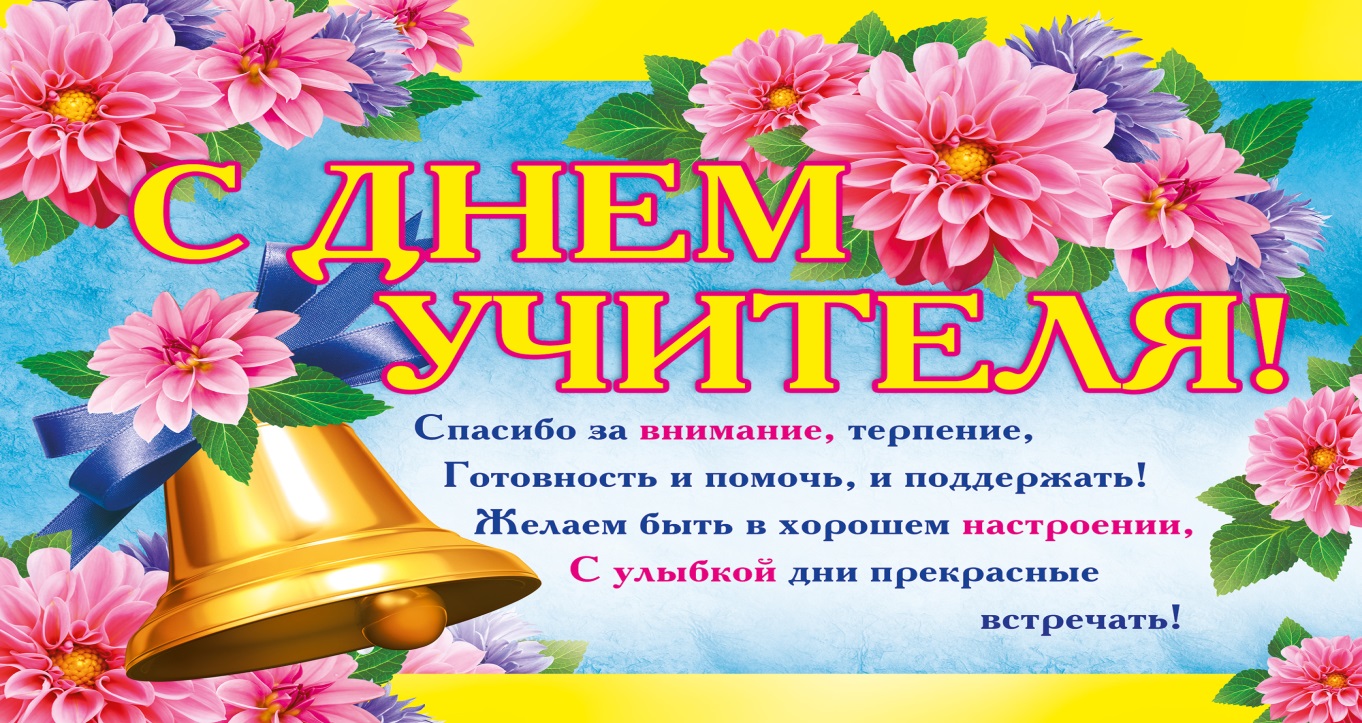 